Publicado en Madrid el 23/02/2016 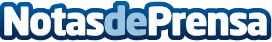 Situación alarmante por la contaminación atmosférica en todo el mundoLos problemas de polución se están haciendo visibles en muchas partes de nuestro país debido a los sistemas de alerta puestos en marcha por diferentes gobiernos autonómicosDatos de contacto:Álvaro Fernández Cremades958050200Nota de prensa publicada en: https://www.notasdeprensa.es/situacion-alarmante-por-la-contaminacion Categorias: Nacional Educación Ecología E-Commerce http://www.notasdeprensa.es